Accessing InfoEd Training materials Log into InfoEd: https://era.cu.edu/EnableWeb/Portal/Home#Click on the CU InfoEd Updates & Training Information link in the Website Links widget. Log in to the Sharepoint site with your CU Single Sign On credentials. Proposal training documents are in the Documents section.Direct Link: https://olucdenver.sharepoint.com/sites/InfoEdUpdatesScreenshots: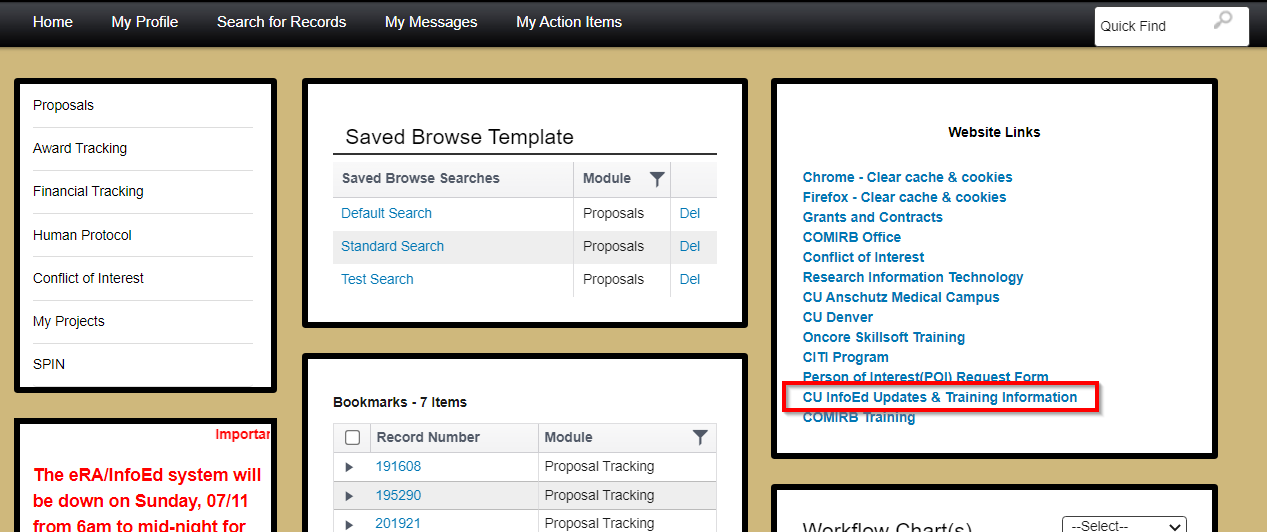 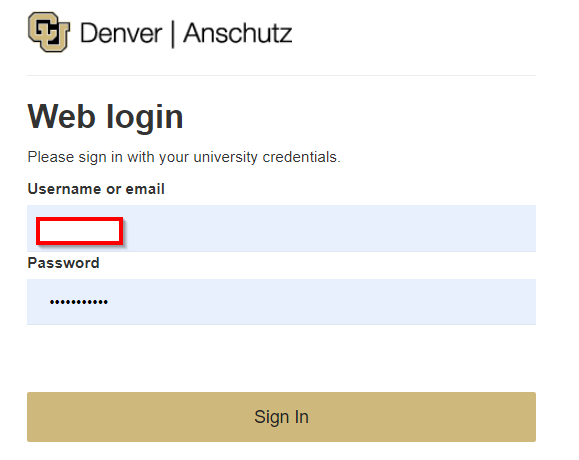 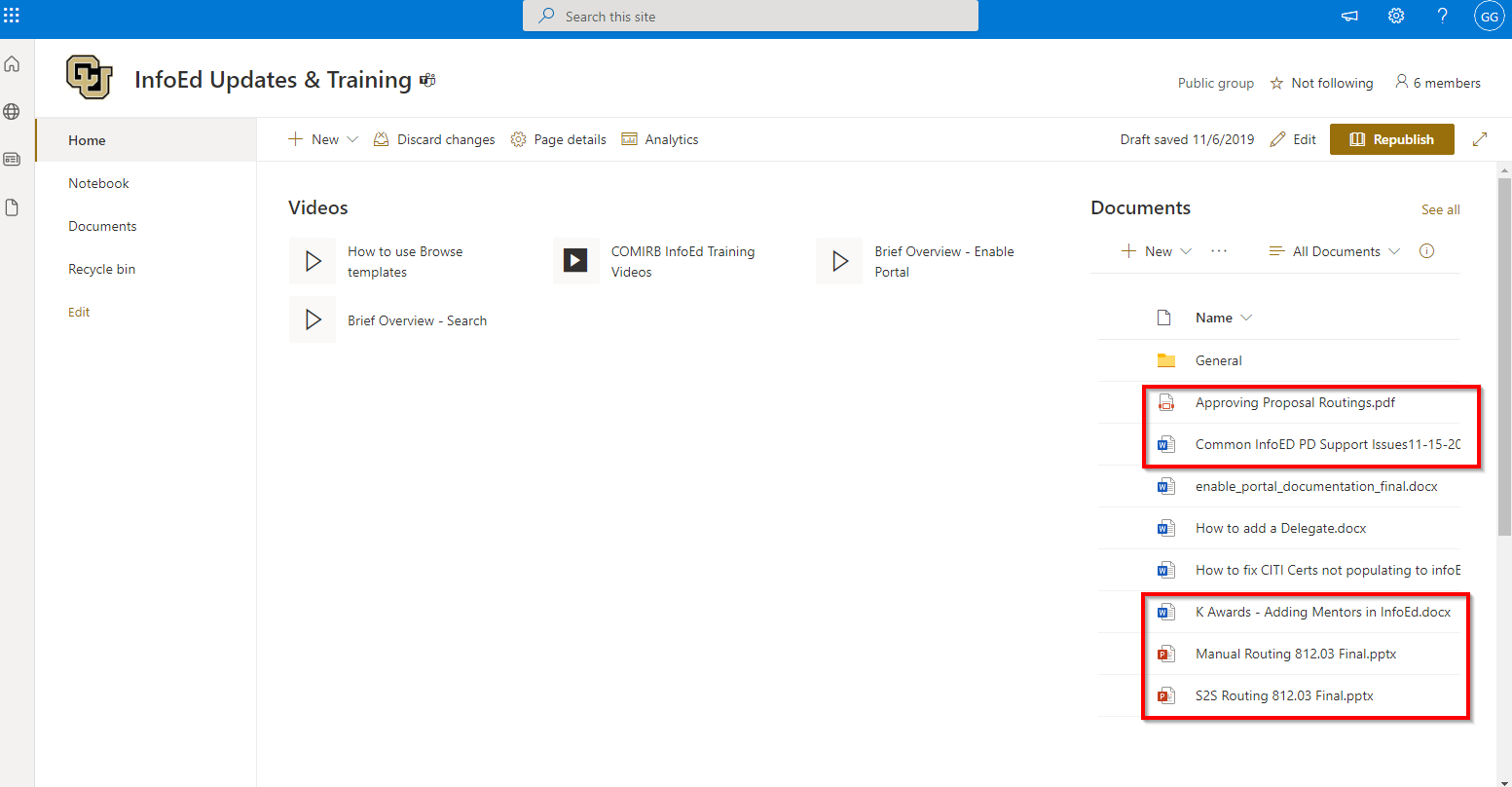 